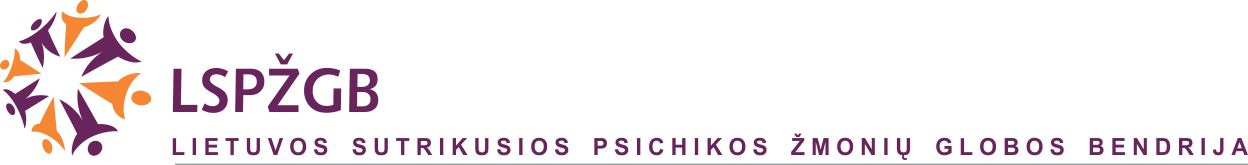  Savarankiško gyvenimo įgūdžių ugdymo stovyklOS DALYVIŲ ATRANKOS KRITERIJAI2016-04-25 VilniusVadovaudamasi Socialinės apsaugos ir darbo ministro 2015 m. rugsėjo 30 d. įsakymu Nr. A1-560 „Dėl Neįgaliųjų asociacijų veiklos rėmimo projektų vertinimo ir atrankos konkurso organizavimo 2016-2018 metais  nuostatų patvirtinimo“, 2016 m. kovo 2 d. Neįgaliųjų asociacijų veiklos rėmimo projekto finansavimo 2016 m. sutartimi Nr. SP-2016/VR-S ir Lietuvos sutrikusios psichikos žmonių globos bendrijos įstatais, patvirtintais 2010 m. lapkričio 17 d. bei 2016 m. balandžio 23 d. visuotinio narių susirinkimo protokoliniu sprendimu Nr.1TVIRTINU:Savarankiško gyvenimo įgūdžių ugdymo stovyklos (toliau – stovykla) atrankos kriterijus.Bendrijos nariai ir jų dalyvavimas bendrijos veiklose:Bendrijos nariais laikomos bendruomenės (juridiniai skyriai), vienijančios psichikos sutrikimų turinčius asmenis, Bendrijos įstatų nustatyta tvarka įstojusios į Bendriją, mokančios nustatytą nario mokestį ir aktyviai dalyvaujančios Bendrijos veikloje.Bendrijos nariai Bendrijos veikloje dalyvauja atstovaujami pirmininkų ir vadovų.Bendrija, kaip viena iš projektinių veiklų, kasmet pagal patvirtintus projektus organizuoja savarankiško gyvenimo įgūdžių ugdymo stovyklą, nustato tikslus ir uždavinius, sudaro programą, skirsto kelialapius, atsako už numatytas veiklas ir tvarką.Kelialapių skirstymas:Bendrijos kelialapių skirstymas vyksta atsižvelgiant į šiuos kriterijus:Faktinį neįgaliųjų skaičių dalyvaujančių konkrečios bendruomenės veikloje.Bendruomenės aktyvumą dalyvaujant Bendrijos organizuojamose veiklose.Bendruomenės įsipareigojimų vykdymą (nario mokesčio mokėjimą) ir etiką.Atrankos kriterijai bendruomenių pirmininkams ir vadovams:Bendruomenių vadovai, gavę Bendrijos paskirtą kelialapių skaičių, jį skirsto atsižvelgdami į šiuos kriterijus:Reikalingumo dalyvauti bendrijos nariui ar jo šeimai stovykloje svarbą:asmens sveikatos ir psichologinę būklę, jo funkcionalumą;gydytojo psichiatro rekomendacijas jai tokios yra;asmens aktyvumą konkrečios bendruomenės veikloje;asmens elgesį, aplinką ir buitį;bendruomenės nariai, galintys padengti pilną kelialapio kainą savo lėšomis, suderinus su Bendrija gali turėti pirmumo teisę;bendruomenės nariai, niekada nedalyvavę stovykloje ar paskutinius keletą metų, turi pirmumo teisę.Atrinktų dalyvių dalyvavimo stovykloje  tvarka:atvykę į stovyklą dalyviai turi turėti galiojantį asmens tapatybę patvirtinantį dokumentą;dalyviai privalo pasirūpinti savo sveikata: atsivežti nuolat vartojamus vaistus, žinoti apie savo sveikatos būklę, ligos diagnozę ir apie tai (esant reikalui) informuoti stovyklos koordinatorių;aktyviai dalyvauti stovyklos veiklose, vykdyti koordinatorių ir atsakingų asmenų nurodymus (už kokrečių bendruomenės dalyvių veiklą stovyklos metu atsako lydintis ir bendruomenės pirmininko paskirtas atsakingas asmuo;pranešti apie pasišalinimą iš stovyklos koordinatoriams;nevartoti svaigiųjų gėrimų ar psichotropinių medžiagų;laikytis poilsio bazės, paplūdimio nustatytų tasyklių, negadinti inventoriaus ir jį, jei jis buvo suteiktas, grąžinti;Už savo saugumą stovyklos metu dalyviai atsako patys;stovyklos dalyviai, padarę nusižengimus, gali būti šalinami iš stovyklos ir ateityje nebekviečiami dalyvauti panašiose veiklose.